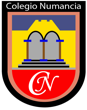 16 ABRIL 2021 RESPALDO CLASE ON LINE KINDER Grupo “C”Estimado(a) apoderado(a):Junto con saludar, le enviamos el material de respaldo de la clase on line:https://view.genial.ly/6079b3c8804b440d2a5836bc/presentation-viernes-16-kinder-cDenis Figueroa Villacura Profesora de Educación DiferencialColegio Numancia